Кроссенс опирается на знания учащихся об Египте.В центре – карта Междуречья – тема урока№ 1 – Нил х 2 – две реки – название государства – Двуречье или Междуречье№ 2 – 5 –  5 тысяч лет назад - И Египет и Междуречье возникли около 5 тысяч лет назад№ 3 – 7 – 7 чудес Света – одно из чудес Древнего мира было в Междуречье   – Сады Семирамиды№ 4 - Пирамида Хеопса – одно из 7 чудес. Зиккураты в Междуречье часто сравнивают со ступенчатыми пирамидами в Египте.№ 5 – цвета – черный, красный и белый – цвета. – Это цвета, в которые окрашивали трехступенчатые пирамиды (битум, красный кирпич, белый известняк). Самый известный - Зиккурат в Уре.№ 6 – 7/90 – В Вавилоне зиккураты стали строить 7-ступенчатые. Считают, что самый высокий зиккурат – в Вавилоне – 90 метров – связан с легендой о Вавилонской башне.№ 7  - лев – Львы изображены на воротах Иштар. Ворота богини Иштар - еще одна достопримечательность Вавилона. Лев – символ богини Иштар. Воротами Иштар мы можем и сегодня восхищаться в Пергамском музее в Берлин.№ 8 – 60 – шестидесятеричная система счисления. В Вавилоне пользовались шестидесятеричная система счисления, которая была изобретена древними шумерами в III тысячелетии до н. э. № 9 – Достижения Междуречья мы используем  до сих пор. Х2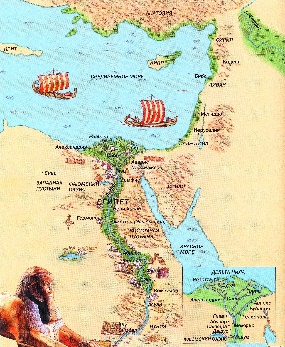 5760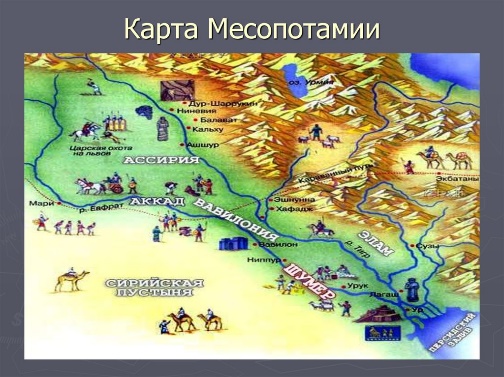 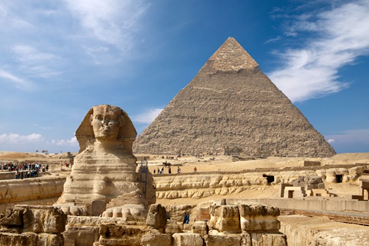 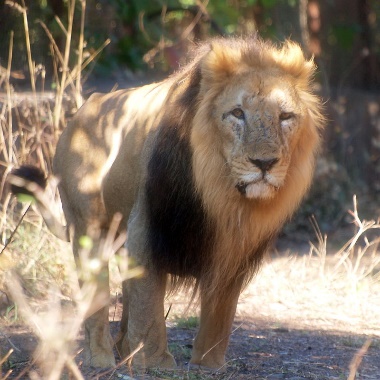 7/90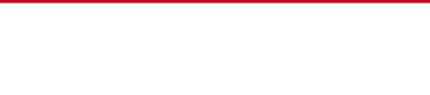 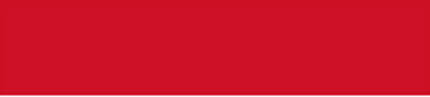 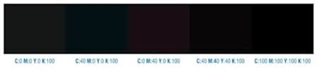 